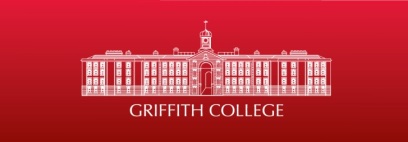 Application FormAdvanced Entry into Year 3BA Hons in Fashion DesignDate:NameAddressTelephone No.EmailDate:NameAddressTelephone No.EmailDate:NameAddressTelephone No.EmailDate:NameAddressTelephone No.EmailApplicants 3rd  Third Level College attendedCollege NameAddressCourse NameDescriptionYears AttendedAward ReceivedCourse Level □          Completed Year:  1 □     2 □     3 □Do you have the following skills and or knowledge? Answer:          N (No)            B (Basic)             A (Advanced) Course Level □          Completed Year:  1 □     2 □     3 □Do you have the following skills and or knowledge? Answer:          N (No)            B (Basic)             A (Advanced) Course Level □          Completed Year:  1 □     2 □     3 □Do you have the following skills and or knowledge? Answer:          N (No)            B (Basic)             A (Advanced) Course Level □          Completed Year:  1 □     2 □     3 □Do you have the following skills and or knowledge? Answer:          N (No)            B (Basic)             A (Advanced) Applicants 3rd  Third Level College attendedCollege NameAddressCourse NameDescriptionYears AttendedAward ReceivedSkillsSkillsKnowledgeKnowledgeApplicants 3rd  Third Level College attendedCollege NameAddressCourse NameDescriptionYears AttendedAward ReceivedAdobe Illustrator  Design PrinciplesApplicants 3rd  Third Level College attendedCollege NameAddressCourse NameDescriptionYears AttendedAward ReceivedAdobe PhotoshopFashion Industry Applicants 3rd  Third Level College attendedCollege NameAddressCourse NameDescriptionYears AttendedAward ReceivedAnalytical DrawingHistory of Art & DesignApplicants 3rd  Third Level College attendedCollege NameAddressCourse NameDescriptionYears AttendedAward ReceivedConcept DevelopmentHistory of FashionApplicants 3rd  Third Level College attendedCollege NameAddressCourse NameDescriptionYears AttendedAward ReceivedDesign DevelopmentResearch MethodsApplicants 3rd  Third Level College attendedCollege NameAddressCourse NameDescriptionYears AttendedAward ReceivedFashion Figure Illustration Textile TheoryApplicants 3rd  Third Level College attendedCollege NameAddressCourse NameDescriptionYears AttendedAward ReceivedFashion Technical Drawing  Visual Merchandising Applicants 3rd  Third Level College attendedCollege NameAddressCourse NameDescriptionYears AttendedAward ReceivedPattern  PhotographyApplicants 3rd  Third Level College attendedCollege NameAddressCourse NameDescriptionYears AttendedAward ReceivedSewing  Video Applicants 3rd  Third Level College attendedCollege NameAddressCourse NameDescriptionYears AttendedAward ReceivedLectra Modaris CAD PatternCourse Content for Year 1 & 2Please list here your equivalent course subjects & results from  previous studyPlease list here your equivalent course subjects & results from  previous studyPlease list here your equivalent course subjects & results from  previous studyPlease list here your equivalent course subjects & results from  previous studyStudio: (Design)Design Project work to include Visual Experimentation Notebooks, Design Development, Final Presentation Design Boards with Figure and Technical Flat Garment Drawings. Design Principles application for 2 D & 3D design. Research Methods academic research & writing skills, Harvard Referencing System.Design Communications: (Drawing & Digital Drawing)Freehand Fashion IllustrationAdobe PhotoshopAdobe Illustrator Technical DrawingPowerPointAnalytical DrawingLife Drawing Photography & Video SkillsTechnology & Garment Construction: (CAD Pattern, Pattern & Sewing) Textile Theory i.e. a working knowledge of Textiles, fibres & fabrics production, properties and application.Lectra Modaris – Computer Aided Blocks and Patterns Garment Construction 2: Manual pattern drafting and sewing skills to include: Finished Garments & Patterns for Tailored Jacket/Coat, 3 outfit Mini Collection, 1 Outfit Specialist Contour & Embellishment Visual Culture & Theory: (History of Costume, Art & Design)History of Costume & Fashion: Medieval period to 20th CenturyHistory of Art & Design: 1790 up to 20th CenturyProfessional Practice: Students demonstrate a working knowledge of Fashion IndustryVisual Merchandising SkillsBrand & Marketing with the ability to write a Marketing Plan.